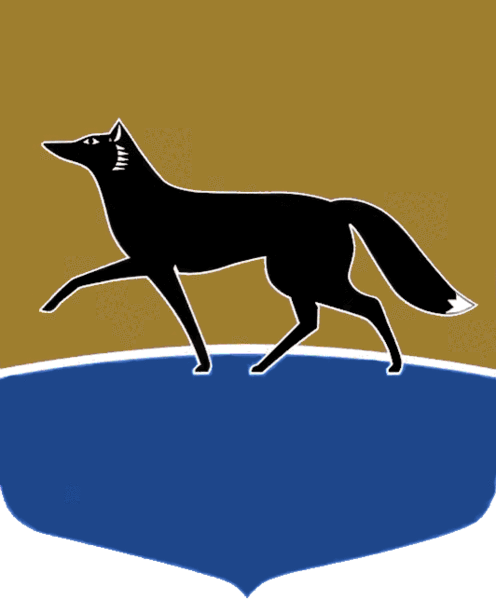 Принято на заседании Думы 27 марта 2024 года№ 532-VII ДГОб учреждении Доски Почета муниципального образования городской округ Сургут Ханты-Мансийского автономного округа – ЮгрыВ соответствии со статьями 9, 31 Устава муниципального образования городской округ Сургут Ханты-Мансийского автономного округа – Югры, 
в целях общественного признания особых заслуг и достижений граждан, жителей города, их объединений, организаций в различных областях деятельности, направленной на обеспечение благополучия города Сургута, Дума города РЕШИЛА:1. Учредить Доску Почета муниципального образования городской округ Сургут Ханты-Мансийского автономного округа – Югры.2. Утвердить Положение о Доске Почета муниципального образования городской округ Сургут Ханты-Мансийского автономного округа – Югры согласно приложению к настоящему решению.3. Администрации города:1) определить муниципальное учреждение, уполномоченное на:а) содержание, монтаж, эксплуатацию Доски Почета муниципального образования городской округ Сургут Ханты-Мансийского автономного 
округа – Югры;б) хранение фотографий, снятых с Доски Почета муниципального образования городской округ Сургут Ханты-Мансийского автономного 
округа – Югры;2) определить муниципальное учреждение культуры, уполномоченное на хранение фотографических материалов в электронном виде;3) привести свои правовые акты в соответствие с Положением о Доске Почета муниципального образования городской округ Сургут Ханты-Мансийского автономного округа – Югры.4. Настоящее решение вступает в силу после его официального опубликования.Приложение к решению Думы городаот 01.04.2024 № 532-VII ДГПоложение о Доске Почета муниципального образования городской округ Сургут Ханты-Мансийского автономного округа – Югры Статья 1. Общие положения1. Положение о Доске Почета муниципального образования городской округ Сургут Ханты-Мансийского автономного округа – Югры 
(далее – Положение) устанавливает порядок занесения на Доску Почета муниципального образования городской округ Сургут Ханты-Мансийского автономного округа – Югры (далее – Доска Почета города Сургута) граждан, жителей города, их объединений, включая научные и творческие коллективы, команды, организаций города.2. Занесение на Доску Почета города Сургута является формой общественного признания и морального поощрения за достижения в решении социально значимых для горожан задач, весомый вклад в развитие промышленности, строительства, транспорта, экономического потенциала, образования, культуры, здравоохранения, физической культуры и спорта, благотворительной, общественной и иной деятельности, способствующей всестороннему развитию города, за плодотворную профессиональную 
и творческую деятельность.3. На Доску Почета города Сургута заносятся:1) граждане, жители города, объединения жителей города, не имеющие статуса юридического лица, в том числе творческие и научные коллективы (далее – коллективы), команды, ставшие победителями городских, окружных, региональных, всероссийских, международных конкурсов, форумов, фестивалей, Олимпийских игр, чемпионатов и Кубков России, мира, Европы, иных спортивных соревнований, муниципальных, региональных, всероссийских олимпиад, конференций в предшествующем или текущем году.При поступлении ходатайства о занесении на Доску Почета тренеров или преподавателей вышеуказанных кандидатов возможно их занесение 
на Доску Почета с размещением на одной совместной фотографии;2) организации независимо от организационно-правовой формы, зарегистрированные и осуществляющие деятельность на территории города Сургута, ставшие победителями городских, окружных, региональных, всероссийских или международных конкурсов, форумов, фестивалей, выставок на лучшие услуги, работы, товары либо на лучшую организацию 
в определённой сфере деятельности в предшествующем или текущем году;3) граждане, жители города за особый вклад в решение социально значимых для города задач, значительный вклад в социально-экономическое развитие города;4) организации, зарегистрированные и осуществляющие деятельность на территории города Сургута, за особый вклад в решение социально значимых для города задач, значительный вклад в социально-экономическое развитие города.4. Доска Почета города Сургута находится в общедоступном 
для обозрения гражданами месте.5. Занесение на Доску Почета города Сургута лиц, указанных в пунктах 1 – 4 части 3 статьи 1 настоящего Положения, производится ежегодно 
к празднованию Дня города Сургута – 12 июня.Статья 2. Содержание Доски Почета города Сургута1. Общее количество мест, размещаемых на Доске Почета города Сургута, составляет 36.2. Занесение на Доску Почета осуществляется путём размещения:1) фотографии гражданина, жителя города, коллектива в случаях, указанных в пунктах 1, 3 части 3 статьи 1 настоящего Положения;2) фотографии руководителя организации в случаях, указанных 
в пунктах 2, 4 части 3 статьи 1 настоящего Положения.На основании решения комиссии по наградам при Главе города 
(далее – комиссия) возможно размещение руководителя организации совместно с представителями коллективов на одной фотографии, занимающей одно место на Доске Почета города Сургута, но не более трёх – четырёх человек;3) краткого описания заслуги (заслуг) гражданина, жителя города, коллектива либо организации.Статья 3. Порядок занесения на Доску Почета города Сургута1. Оценка и отбор кандидатов для занесения на Доску Почета города Сургута осуществляется комиссией в соответствии с настоящим Положением.2. Оценка и отбор кандидатов для занесения на Доску Почета города Сургута осуществляется при поступлении ходатайства на имя Главы города, документов, оформленных в соответствии с требованиями, установленными настоящим Положением.3. Занесение на Доску Почета города Сургута производится на срок 
не более одного года. В исключительных случаях, при недостаточном количестве вновь выдвинутых кандидатов, возможно продление срока размещения на Доске Почета города Сургута ранее занесённого кандидата сроком ещё на один год на основании решения комиссии.Минимальный срок размещения кандидата на Доске Почета города Сургута составляет один год.Срок размещения граждан и организаций, занесённых на Доску Почета города Сургута по основаниям, указанным в пунктах 3, 4 части 3 статьи 1 настоящего Положения, устанавливается комиссией, но не более чем на три года.4. За особые заслуги перед городом Сургутом по решению комиссии, оформленному постановлением Главы города, кандидаты, указанные 
в пунктах 3, 4 части 3 статьи 1 настоящего Положения, могут быть занесены на Доску Почета города Сургута на неопределённый срок.Количество кандидатов, размещённых по данному основанию, 
не должно превышать 25 % от числа размещённых кандидатов на Доске Почета города Сургута.5. При наличии одновременно нескольких оснований для занесения 
на Доску Почета города Сургута гражданина, жителя города, коллектива 
или организации их изображение занимает только одно место с указанием заслуг и достижений (не более трёх оснований).При занесении на Доску Почета города Сургута коллектива 
или команды численностью более пяти человек их изображения занимают 
два места на Доске Почета города Сургута с указанием заслуг и достижений (не более трёх оснований).6. Граждане, жители города, коллективы, команды, организации могут заноситься на Доску Почета города Сургута неоднократно.7. С ходатайством о занесении на Доску Почета города Сургута на имя Главы города могут обратиться:1) руководитель органа местного самоуправления, руководитель структурного подразделения Администрации города Сургута;2) руководитель организации независимо от организационно-правовой формы, зарегистрированной и осуществляющей деятельность на территории города Сургута;3) граждане, жители города, объединения жителей города, не имеющие статуса юридического лица, в том числе творческие и научные коллективы, команды, ставшие победителями одного из мероприятий, указанных 
в пункте 1 части 3 статьи 1 настоящего Положения.Ходатайство о занесении на Доску Почета города Сургута также может быть выдвинуто по предыдущему месту работы кандидата либо по месту осуществления общественной деятельности представляемого для занесения 
на Доску Почета города Сургута.8. В отношении кандидатов, представленных для занесения на Доску Почета города Сургута, комиссия запрашивает мнение заместителя Главы города, курирующего соответствующую сферу деятельности.9. Ходатайство о занесении на Доску Почета города Сургута направляется для рассмотрения в комиссию.При поступлении ходатайства от одного учреждения на двух или более кандидатов, победителей одного и того же мероприятия, указанного 
в пункте 1 части 3 статьи 1 настоящего Положения, на усмотрение комиссии может быть занесён один из представленных кандидатов.10. К ходатайству о занесении на Доску Почета города Сургута прилагаются:1)  сведения о лице (организации, коллективе, команде), представляемом для занесения на Доску Почета города Сургута, согласно приложениям 1 – 3 к настоящему Положению;2)  копии документов, подтверждающих наличие оснований, предусмотренных частью 3 статьи 1 настоящего Положения;3)  согласие на обработку персональных данных, использование фотографического изображения в целях размещения на Доске Почета города Сургута согласно приложению 4 к настоящему Положению;4)  согласие на обработку персональных данных, использование фотографического изображения несовершеннолетнего ребёнка в целях его размещения на Доске Почета города Сургута согласно приложению 5 
к настоящему Положению.11. Комиссия рассматривает представленные материалы на кандидата, оценивает его в соответствии с требованиями, предусмотренными настоящим Положением, и принимает мотивированно одно из следующих решений:1) при наличии свободных мест на Доске Почета города Сургута – 
о занесении кандидата на Доску Почета города Сургута;2) при отсутствии свободных мест на Доске Почета города Сургута – 
о занесении на Доску Почета города Сургута нового кандидата взамен ранее размещённого;3) при наличии новых достижений ранее занесённого кандидата – 
о продлении срока размещения на Доске Почета города Сургута на один год;4) об отклонении внесённой кандидатуры.12.  Комиссия принимает решение об отклонении внесенной кандидатуры в следующих случаях:1) представленные в отношении кандидата материалы не соответствуют требованиям настоящего Положения;2) отсутствуют свободные места на Доске Почета города Сургута, 
а минимальный срок занесения на Доску Почета города Сургута какого-либо гражданина, жителя города, коллектива или организации не истёк;3) получено отрицательное мнение заместителя Главы города, курирующего соответствующую сферу деятельности, в случае, предусмотренном частью 8 статьи 3 настоящего Положения;4) в отношении кандидата представлены документы, содержащие недостоверные сведения либо не в полной мере обосновывающие необходимость занесения кандидата на Доску Почета города Сургута.13. Комиссия при оценке кандидатов для занесения на Доску Почета города Сургута принимает во внимание следующие обстоятельства (в порядке приоритетности):1) уровень мероприятия, победителем которого является кандидат;2) количество побед кандидата (при сравнении кандидатов – победителей мероприятия одного уровня);3) очерёдность внесения ходатайств о занесении на Доску Почета города Сургута;4) количество занесений на Доску Почета города Сургута (порядок приоритетности распространяется на впервые выдвигаемого кандидата).14. При поступлении ходатайства о занесении на Доску Почета города Сургута одновременно организации, ставшей победителем мероприятий, указанных в пункте 2 части 3 статьи 1 настоящего Положения, и работника данной организации, ставшего победителем мероприятий, указанных 
в пункте 1 части 3 статьи 1 настоящего Положения, на усмотрение комиссии заносится либо организация, либо работник данной организации, 
в исключительных случаях могут быть занесены оба кандидата.15. При решении вопроса о занесении на Доску Почета города Сургута нового кандидата взамен ранее размещённого на ней гражданина, жителя города, коллектива, команды или организации комиссия принимает 
во внимание следующие обстоятельства:1) срок нахождения ранее размещённого гражданина, жителя города, коллектива, команды или организации на Доске Почета города Сургута;2) истечение минимального срока нахождения ранее размещённого гражданина, жителя города, коллектива, команды или организации на Доске Почета города Сургута;3) появление нового кандидата, являющегося победителем одного и того же мероприятия, имеющего периодичность проведения.16. Решение о занесении на Доску Почета города Сургута оформляется постановлением Главы города.Жителям города, занесённым на Доску Почета города Сургута, 
в соответствии с действующим законодательством Российской Федерации вносится запись в трудовую книжку.17. Гражданину, жителю города, руководителю коллектива, команды или руководителю организации (их представителям), вновь занесённым 
на Доску Почета города Сургута, вручается копия постановления Главы города в адресной папке и один экземпляр фотоснимка в рамке 
с благодарственной надписью Главы города Сургута.Гражданину, жителю города, коллективу, команде или руководителю организации (их представителям), срок размещения которых продлён на Доске Почета города Сургута, вручается копия постановления Главы города 
в адресной папке.18.  Снятие гражданина, жителя города, коллектива команды 
или организации с Доски Почета города Сургута осуществляется в следующих случаях:1) занесение на Доску Почета города Сургута нового кандидата взамен ранее размещённого на ней гражданина, жителя города, коллектива, команды или организации;2) истечение предельного срока занесения на Доску Почета города Сургута, за исключением случая, установленного частью 4 статьи 3 настоящего Положения;3)  совершение гражданином, жителем города преступления, установленного вступившим в законную силу приговором суда. Снятие 
с Доски Почета города Сургута по данному основанию производится постановлением Главы города.19. Фотографии граждан, жителей города, коллективов, команды 
или руководителей организаций, снятые с Доски Почета города Сургута 
по истечении предельного срока, подлежат хранению в муниципальном учреждении в течение двух лет. По истечении указанного срока невостребованные фотографии подлежат уничтожению.20. Фотографии граждан, жителей города, коллективов, команд 
или руководителей организаций, снятые с Доски Почета города Сургута, могут быть переданы вышеназванным лицам по заявлению в случае 
их личного обращения.Статья 4. Обеспечение содержания Доски Почета города Сургута1.  Финансирование содержания Доски Почета города Сургута осуществляется из бюджета города.2. Содержание, монтаж и эксплуатацию Доски Почета города Сургута осуществляет муниципальное учреждение.3. Управление кадров и муниципальной службы Администрации города:1) осуществляет сбор и подготовку материалов о занесении на Доску Почета города Сургута для рассмотрения на комиссии, подготовку проекта распоряжения Главы города о занесении на Доску Почета города Сургута;2) устанавливает единые требования к фотографическим материалам, осуществляет организацию и координацию работ по изготовлению фотографических материалов;3)  ведёт учёт граждан, жителей города, коллективов, команд 
и организаций, занесённых на Доску Почета города Сургута;4) передаёт изготовленные фотографические материалы в электронном виде на хранение в муниципальное учреждение культуры;5) предоставляет отделу протокола Администрации города список лиц, занесённых на Доску Почета города Сургута, с их контактными данными 
не позднее чем за семь рабочих дней до проведения торжественной церемонии.4. Департамент массовых коммуникаций и аналитики Администрации города обеспечивает размещение информации о занесённых на Доску Почета города Сургута на официальном портале Администрации города (www.admsurgut.ru) и освещение в средствах массовой информации.5. Подготовка и проведение церемонии осуществляется совместно департаментом культуры и молодёжной политики Администрации города, отделом протокола Администрации города, а также управлением кадров 
и муниципальной службы Администрации города в части передачи 
для вручения рамок с фотографическими изображениями лиц, занесённых 
на Доску Почета города Сургута и папок с копиями распоряжений о занесении на Доску Почета города Сургута.6. Вручение документов, подтверждающих занесение на Доску Почета города Сургута и указанных в части 17 статьи 3 настоящего Положения, осуществляется в торжественной обстановке Главой города или высшими должностными лицами Администрации города.Приложение 1к Положению о Доске Почета муниципального образования городской округ Сургут Ханты-Мансийского автономного 
округа – Югры Сведения 
о лице, представляемом для занесения на Доску Почета муниципального образования городской округ Сургут Ханты-Мансийского автономного округа – Югры 7. Краткая характеристика с указанием заслуг кандидата____________________________________________________________________________________________________________________________________________М.П. (при наличии)«____» ___________ 20____ г.Приложение 2 к Положению о Доске Почета муниципального образования городской округ Сургут Ханты-Мансийского автономного 
округа – Югры Сведения 
об организации, представляемой для занесенияна Доску Почета муниципального образования городской округ СургутХанты-Мансийского автономного округа – Югры 5. Краткая характеристика с указанием заслуг организации__________________________________________________________________________________________________________________________________________М.П. (при наличии)«____» ___________ 20____ г.Приложение 3 к Положению о Доске Почета муниципального образования городской округ Сургут Ханты-Мансийского автономного округа – Югры Сведения 
о коллективе (команде), представляемом(ой) для занесения на Доску Почета муниципального образования городской округ Сургут Ханты-Мансийского автономного округа – Югры5. Краткая характеристика с указанием заслуг коллектива, команды________________________________________________________________________________________________________________________________________М.П. (при наличии)«____» ___________ 20____ г.Приложение 4 к Положению о Доске Почета муниципального образования городской округ Сургут Ханты-Мансийского автономного округа – Югры Согласие субъектана обработку персональных данных Я, ___________________________________________________________________________,(фамилия, имя, отчество субъекта персональных данных)____________________________ года рождения, паспорт 																		, (серия, номер, когда и кем выдан)зарегистрированный(ая) по адресу: 								,                                                       (указать адрес)в соответствии со статьями 9, 11 Федерального закона от 27.07.2006 № 152-ФЗ 
«О персональных данных» свободно, своей волей и в своём интересе даю согласие 
Администрации города Сургута, адрес: 628408, Российская Федерация, Тюменская область, Ханты-Мансийский автономный округ – Югра, город Сургут, улица Энгельса, 8 
(далее – оператор), на обработку своих персональных данных (любое действие (операция) или совокупность действий (операций), совершаемых с использованием средств автоматизации или без использования таких средств с персональными данными, включая сбор, запись, систематизацию, накопление, хранение, уточнение (обновление, изменение), извлечение, использование, передачу (распространение, предоставление, доступ), обезличивание, блокирование, удаление, уничтожение) в целях рассмотрения представления для занесения на Доску Почета муниципального образования городской округ Сургут Ханты-Мансийского автономного округа – Югры.Перечень персональных данных, на обработку которых даётся согласие: фамилия, имя, отчество (при наличии); год, месяц, дата и место рождения; домашний адрес (адрес регистрации, фактического проживания); номер телефона; документ, удостоверяющий личность (паспорт, серия, номер, кем и когда выдан); должность или род занятий; биографические данные и описание заслуг; государственные награды, поощрения, иные награды и знаки отличия (наименование награды, год получения); документы, подтверждающие достижения, заслуги и имеющиеся награды; адрес электронной почты; биометрические персональные данные, в том числе в виде изображения (фотография).Я ознакомлен(а), что:1)  настоящее согласие даётся на период до истечения сроков хранения соответствующей информации или документов, содержащих указанную информацию, определяемых в соответствии с законодательством Российской Федерации;2)  согласие может быть отозвано путём подачи письменного заявления 
в адрес оператора.Я предупрежден(а), что в случае отзыва согласия на обработку персональных данных оператор вправе продолжить обработку персональных данных без согласия 
при наличии оснований, указанных в пунктах 2 – 11 части 1 статьи 6 и части 2 статьи 10 Федерального закона от 27.07.2006 № 152-ФЗ «О персональных данных».В случае отзыва субъектом персональных данных согласия на обработку своих персональных данных оператор обязан прекратить их обработку или обеспечить прекращение такой обработки и в случае, если сохранение персональных данных более 
не требуется для целей обработки персональных данных, уничтожить персональные данные или обеспечить их уничтожение (если обработка персональных данных осуществляется другим лицом, действующим по поручению оператора) в срок, не превышающий 30 дней 
с даты поступления указанного отзыва. В случае отсутствия возможности уничтожения персональных данных в течение указанного срока оператор осуществляет блокирование таких персональных данных или обеспечивает их блокирование и обеспечивает уничтожение персональных данных в срок не более чем шесть месяцев.Контактная информация субъекта персональных данных для представления информации об обработке персональных данных, а также в иных случаях, предусмотренных законодательством:_____________________________________________________________________________(контактный телефон, адрес электронной почты)__________________________________________________________________________________________                                               _______________________________   Дата			                  		              (личная подпись, расшифровка подписи)Согласие на обработку персональных данных,
разрешённых субъектом персональных данных для распространения Я, ___________________________________________________________________________,(фамилия, имя, отчество субъекта персональных данных)____________________________ года рождения, паспорт 					_													, (серия, номер, когда и кем выдан)зарегистрированный(ая) по адресу: 								,                                                          (указать адрес)в соответствии со статьями 9, 10.1, 11 Федерального закона от 27.07.2006 № 152-ФЗ 
«О персональных данных» даю своё согласие Администрации города Сургута, адрес: 628408, Российская Федерация, Тюменская область, Ханты-Мансийский автономный 
округ – Югра, город Сургут, улица Энгельса, 8 (далее – оператор) на распространение своих персональных данных посредством размещения их на Доске Почета муниципального образования городской округ Сургут Ханты-Мансийского автономного округа – Югры, официальном портале Администрации города Сургута, а также в социальных сетях Главы города Сургута, в средствах массовой информации и другому кругу лиц с целью использования при освещении деятельности Администрации города Сургута информации о поощрении.Категории и перечень персональных данных, на распространение которых даётся согласие: фамилия, имя, отчество (при наличии); должность, место работы или род занятий; описание заслуг; биометрические персональные данные, в том числе в виде изображения (фотография).Условия, при которых полученные персональные данные могут передаваться оператором, осуществляющим обработку персональных данных, только по его внутренней сети, обеспечивающей доступ к информации лишь для строго определённых сотрудников, либо с использованием информационно-телекоммуникационных сетей, либо без передачи полученных персональных данных:_____________________________________________________________________________(вписать нужное (заполняется по желанию субъекта персональных данных)Настоящее согласие даётся на период до истечения сроков хранения соответствующей информации или документов, содержащих указанную информацию, определяемых в соответствии с законодательством Российской Федерации.Приложение 5 к Положению о Доске Почета муниципального образования городской округ Сургут Ханты-Мансийского автономного округа – Югры Согласие субъектана обработку персональных данных несовершеннолетнего ребёнка Я, ___________________________________________________________________________,(фамилия, имя, отчество субъекта персональных данных)____________________________ года рождения, паспорт 					_													, (серия, номер, когда и кем выдан)зарегистрированный(ая) по адресу: 								,                                                       (указать адрес)в соответствии со статьями 9, 11 Федерального закона от 27.07.2006 № 152-ФЗ 
«О персональных данных» свободно, своей волей и в своём интересе даю согласие 
Администрации города Сургута, адрес: 628408, Российская Федерация, Тюменская область, Ханты-Мансийский автономный округ – Югра, город Сургут, улица Энгельса, 8 
(далее – оператор), на обработку персональных данных моего несовершеннолетнего ребёнка ______________________________________________________________________(фамилия, имя, отчество, дата рождения)(любое действие (операция) или совокупность действий (операций), совершаемых 
с использованием средств автоматизации или без использования таких средств 
с персональными данными, включая сбор, запись, систематизацию, накопление, хранение, уточнение (обновление, изменение), извлечение, использование, передачу (распространение, предоставление, доступ), обезличивание, блокирование, удаление, уничтожение) в целях рассмотрения представления для занесения на Доску Почета муниципального образования городской округ Сургут Ханты-Мансийского автономного округа – Югры.Перечень персональных данных, на обработку которых даётся согласие: фамилия, имя, отчество (при наличии); год, месяц, дата и место рождения; домашний адрес 
(адрес регистрации, фактического проживания); номер телефона; документ, удостоверяющий личность (паспорт, серия, номер, кем и когда выдан); должность или род занятий; биографические данные и описание заслуг; награды, поощрения, иные награды 
и знаки отличия (наименование награды, год получения); документы, подтверждающие достижения, заслуги и имеющиеся награды; адрес электронной почты; биометрические персональные данные, в том числе в виде изображения (фотография).Я ознакомлен(а), что:1)  настоящее согласие даётся на период до истечения сроков хранения соответствующей информации или документов, содержащих указанную информацию, определяемых в соответствии с законодательством Российской Федерации;2)  согласие может быть отозвано путём подачи письменного заявления 
в адрес оператора.Я предупрежден(а), что в случае отзыва согласия на обработку персональных данных оператор вправе продолжить обработку персональных данных без согласия 
при наличии оснований, указанных в пунктах 2 – 11 части 1 статьи 6 и части 2 статьи 10 Федерального закона от 27.07.2006 № 152-ФЗ «О персональных данных».В случае отзыва субъектом персональных данных согласия на обработку персональных данных несовершеннолетнего ребёнка оператор обязан прекратить 
их обработку или обеспечить прекращение такой обработки и в случае, если сохранение персональных данных более не требуется для целей обработки персональных данных, уничтожить персональные данные или обеспечить их уничтожение (если обработка персональных данных осуществляется другим лицом, действующим по поручению оператора) в срок, не превышающий тридцати дней с даты поступления указанного отзыва. В случае отсутствия возможности уничтожения персональных данных в течение указанного срока оператор осуществляет блокирование таких персональных данных 
или обеспечивает их блокирование и обеспечивает уничтожение персональных данных 
в срок не более чем шесть месяцев.Контактная информация субъекта персональных данных для представления информации об обработке персональных данных, а также в иных случаях, предусмотренных законодательством:_____________________________________________________________________________(контактный телефон, адрес электронной почты)__________________________________________________________________________________________                                          __________________________________  Дата			                  		            (личная подпись, расшифровка подписи)Согласие на обработку персональных данных несовершеннолетнего ребёнка,
разрешённых субъектом персональных данных для распространения Я, __________________________________________________________________________,(фамилия, имя, отчество субъекта персональных данных)____________________________ года рождения, паспорт 																		, (серия, номер, когда и кем выдан)зарегистрированный(ая) по адресу: 								,                                                          (указать адрес)в соответствии со статьями 9, 10.1, 11 Федерального закона от 27.07.2006 № 152-ФЗ 
«О персональных данных» даю своё согласие Администрации города Сургута, адрес: 628408, Российская Федерация, Тюменская область, Ханты-Мансийский автономный 
округ – Югра, город Сургут, улица Энгельса, 8 (далее – оператор) на распространение персональных данных моего несовершеннолетнего ребёнка_____________________________________________________________________________(фамилия, имя, отчество, дата рождения)посредством размещения их на Доске Почета муниципального образования городской округ Сургут Ханты-Мансийского автономного округа – Югры, на официальном портале Администрации города Сургута, а также в социальных сетях Главы города Сургута, 
в средствах массовой информации и другому кругу лиц с целью использования 
при освещении деятельности Администрации города Сургута информации о поощрении.Категории и перечень персональных данных, на распространение которых даётся согласие: фамилия, имя, отчество (при наличии); должность, место работы или род занятий; описание заслуг; биометрические персональные данные, в том числе в виде изображения (фотография).Условия, при которых полученные персональные данные могут передаваться оператором, осуществляющим обработку персональных данных, только по его внутренней сети, обеспечивающей доступ к информации лишь для строго определённых сотрудников, либо с использованием информационно-телекоммуникационных сетей, либо без передачи полученных персональных данных:_____________________________________________________________________________(вписать нужное (заполняется по желанию субъекта персональных данных)Настоящее согласие даётся на период до истечения сроков хранения соответствующей информации или документов, содержащих указанную информацию, определяемых в соответствии с законодательством Российской Федерации.Председатель Думы города_______________ М.Н. Слепов«01» апреля 2024 г.Глава города_______________ А.С. Филатов«01» апреля 2024 г.1. Фамилия1. Фамилия1. Фамилия1. Фамилияимя, отчествоимя, отчествоимя, отчествоимя, отчество2. Должность, место работы2. Должность, место работы2. Должность, место работы2. Должность, место работы2. Должность, место работы2. Должность, место работы2. Должность, место работы(точное наименование должности и организации(точное наименование должности и организации(точное наименование должности и организации(точное наименование должности и организации(точное наименование должности и организациис указанием организационно-правовой формы)с указанием организационно-правовой формы)с указанием организационно-правовой формы)с указанием организационно-правовой формы)с указанием организационно-правовой формы)с указанием организационно-правовой формы)с указанием организационно-правовой формы)с указанием организационно-правовой формы)с указанием организационно-правовой формы)с указанием организационно-правовой формы)с указанием организационно-правовой формы)3. Пол4. Дата рождения4. Дата рождения4. Дата рождения4. Дата рождения4. Дата рождения4. Дата рождения(число, месяц, год)(число, месяц, год)5. Какими наградами награжден(а) и даты награждений:5. Какими наградами награжден(а) и даты награждений:5. Какими наградами награжден(а) и даты награждений:5. Какими наградами награжден(а) и даты награждений:5. Какими наградами награжден(а) и даты награждений:5. Какими наградами награжден(а) и даты награждений:5. Какими наградами награжден(а) и даты награждений:5. Какими наградами награжден(а) и даты награждений:5. Какими наградами награжден(а) и даты награждений:5. Какими наградами награжден(а) и даты награждений:5. Какими наградами награжден(а) и даты награждений:6. Наличие оснований для занесения на Доску Почета муниципального образования городской округ Сургут Ханты-Мансийского автономного 
округа – Югры за предшествующий и текущий год (дипломы, грамоты победителя конкурса, фестиваля, олимпиады, чемпионата и иных соревнований)6. Наличие оснований для занесения на Доску Почета муниципального образования городской округ Сургут Ханты-Мансийского автономного 
округа – Югры за предшествующий и текущий год (дипломы, грамоты победителя конкурса, фестиваля, олимпиады, чемпионата и иных соревнований)6. Наличие оснований для занесения на Доску Почета муниципального образования городской округ Сургут Ханты-Мансийского автономного 
округа – Югры за предшествующий и текущий год (дипломы, грамоты победителя конкурса, фестиваля, олимпиады, чемпионата и иных соревнований)6. Наличие оснований для занесения на Доску Почета муниципального образования городской округ Сургут Ханты-Мансийского автономного 
округа – Югры за предшествующий и текущий год (дипломы, грамоты победителя конкурса, фестиваля, олимпиады, чемпионата и иных соревнований)6. Наличие оснований для занесения на Доску Почета муниципального образования городской округ Сургут Ханты-Мансийского автономного 
округа – Югры за предшествующий и текущий год (дипломы, грамоты победителя конкурса, фестиваля, олимпиады, чемпионата и иных соревнований)6. Наличие оснований для занесения на Доску Почета муниципального образования городской округ Сургут Ханты-Мансийского автономного 
округа – Югры за предшествующий и текущий год (дипломы, грамоты победителя конкурса, фестиваля, олимпиады, чемпионата и иных соревнований)6. Наличие оснований для занесения на Доску Почета муниципального образования городской округ Сургут Ханты-Мансийского автономного 
округа – Югры за предшествующий и текущий год (дипломы, грамоты победителя конкурса, фестиваля, олимпиады, чемпионата и иных соревнований)6. Наличие оснований для занесения на Доску Почета муниципального образования городской округ Сургут Ханты-Мансийского автономного 
округа – Югры за предшествующий и текущий год (дипломы, грамоты победителя конкурса, фестиваля, олимпиады, чемпионата и иных соревнований)6. Наличие оснований для занесения на Доску Почета муниципального образования городской округ Сургут Ханты-Мансийского автономного 
округа – Югры за предшествующий и текущий год (дипломы, грамоты победителя конкурса, фестиваля, олимпиады, чемпионата и иных соревнований)6. Наличие оснований для занесения на Доску Почета муниципального образования городской округ Сургут Ханты-Мансийского автономного 
округа – Югры за предшествующий и текущий год (дипломы, грамоты победителя конкурса, фестиваля, олимпиады, чемпионата и иных соревнований)6. Наличие оснований для занесения на Доску Почета муниципального образования городской округ Сургут Ханты-Мансийского автономного 
округа – Югры за предшествующий и текущий год (дипломы, грамоты победителя конкурса, фестиваля, олимпиады, чемпионата и иных соревнований)Руководитель организации(должность)(инициалы, фамилия)1. Полное наименование организации1. Полное наименование организации1. Полное наименование организации1. Полное наименование организации1. Полное наименование организации1. Полное наименование организации1. Полное наименование организации(точное наименование организации с указанием организационно-правовой формы)(точное наименование организации с указанием организационно-правовой формы)(точное наименование организации с указанием организационно-правовой формы)(точное наименование организации с указанием организационно-правовой формы)(точное наименование организации с указанием организационно-правовой формы)(точное наименование организации с указанием организационно-правовой формы)(точное наименование организации с указанием организационно-правовой формы)2. Краткое наименование организации2. Краткое наименование организации2. Краткое наименование организации2. Краткое наименование организации2. Краткое наименование организации2. Краткое наименование организации2. Краткое наименование организации(краткое наименование организации в соответствии с уставом)3. Фамилия, имя, отчество, должность руководителя(краткое наименование организации в соответствии с уставом)3. Фамилия, имя, отчество, должность руководителя(краткое наименование организации в соответствии с уставом)3. Фамилия, имя, отчество, должность руководителя(краткое наименование организации в соответствии с уставом)3. Фамилия, имя, отчество, должность руководителя(краткое наименование организации в соответствии с уставом)3. Фамилия, имя, отчество, должность руководителя(краткое наименование организации в соответствии с уставом)3. Фамилия, имя, отчество, должность руководителя(краткое наименование организации в соответствии с уставом)3. Фамилия, имя, отчество, должность руководителяФактический адрес, телефон, e-mailФактический адрес, телефон, e-mailКоличество работающихКоличество работающихКоличество работающихКоличество работающих4. Наличие оснований для занесения на Доску Почета муниципального образования городской округ Сургут Ханты-Мансийского автономного 
округа – Югры за предшествующий и текущий год (дипломы, грамоты победителя конкурсов, фестивалей и иных мероприятий на лучшие услуги, работы, товары, либо на лучшую организацию в определенной сфере деятельности)4. Наличие оснований для занесения на Доску Почета муниципального образования городской округ Сургут Ханты-Мансийского автономного 
округа – Югры за предшествующий и текущий год (дипломы, грамоты победителя конкурсов, фестивалей и иных мероприятий на лучшие услуги, работы, товары, либо на лучшую организацию в определенной сфере деятельности)4. Наличие оснований для занесения на Доску Почета муниципального образования городской округ Сургут Ханты-Мансийского автономного 
округа – Югры за предшествующий и текущий год (дипломы, грамоты победителя конкурсов, фестивалей и иных мероприятий на лучшие услуги, работы, товары, либо на лучшую организацию в определенной сфере деятельности)4. Наличие оснований для занесения на Доску Почета муниципального образования городской округ Сургут Ханты-Мансийского автономного 
округа – Югры за предшествующий и текущий год (дипломы, грамоты победителя конкурсов, фестивалей и иных мероприятий на лучшие услуги, работы, товары, либо на лучшую организацию в определенной сфере деятельности)4. Наличие оснований для занесения на Доску Почета муниципального образования городской округ Сургут Ханты-Мансийского автономного 
округа – Югры за предшествующий и текущий год (дипломы, грамоты победителя конкурсов, фестивалей и иных мероприятий на лучшие услуги, работы, товары, либо на лучшую организацию в определенной сфере деятельности)4. Наличие оснований для занесения на Доску Почета муниципального образования городской округ Сургут Ханты-Мансийского автономного 
округа – Югры за предшествующий и текущий год (дипломы, грамоты победителя конкурсов, фестивалей и иных мероприятий на лучшие услуги, работы, товары, либо на лучшую организацию в определенной сфере деятельности)4. Наличие оснований для занесения на Доску Почета муниципального образования городской округ Сургут Ханты-Мансийского автономного 
округа – Югры за предшествующий и текущий год (дипломы, грамоты победителя конкурсов, фестивалей и иных мероприятий на лучшие услуги, работы, товары, либо на лучшую организацию в определенной сфере деятельности)Руководитель организации(должность)(инициалы, фамилия)1. Наименование коллектива, команды1. Наименование коллектива, команды1. Наименование коллектива, команды1. Наименование коллектива, команды(полное наименование коллектива или команды с указанием принадлежности к организации)(полное наименование коллектива или команды с указанием принадлежности к организации)(полное наименование коллектива или команды с указанием принадлежности к организации)(полное наименование коллектива или команды с указанием принадлежности к организации)(полное наименование коллектива или команды с указанием принадлежности к организации)2. Краткое наименование коллектива, команды2. Краткое наименование коллектива, команды2. Краткое наименование коллектива, команды2. Краткое наименование коллектива, команды2. Краткое наименование коллектива, команды3. Фамилия, имя, отчество, должность руководителя коллектива, команды3. Фамилия, имя, отчество, должность руководителя коллектива, команды3. Фамилия, имя, отчество, должность руководителя коллектива, команды3. Фамилия, имя, отчество, должность руководителя коллектива, команды3. Фамилия, имя, отчество, должность руководителя коллектива, командыФактический адрес, телефон, e-mailКоличество человек, заносимых на Доску Почета4. Наличие оснований для занесения на Доску Почета муниципального образования городской округ Сургут Ханты-Мансийского автономного 
округа – Югры за предшествующий и текущий год (дипломы, грамоты победителя конкурса, фестиваля, олимпиады, чемпионата и иных соревнований)4. Наличие оснований для занесения на Доску Почета муниципального образования городской округ Сургут Ханты-Мансийского автономного 
округа – Югры за предшествующий и текущий год (дипломы, грамоты победителя конкурса, фестиваля, олимпиады, чемпионата и иных соревнований)4. Наличие оснований для занесения на Доску Почета муниципального образования городской округ Сургут Ханты-Мансийского автономного 
округа – Югры за предшествующий и текущий год (дипломы, грамоты победителя конкурса, фестиваля, олимпиады, чемпионата и иных соревнований)4. Наличие оснований для занесения на Доску Почета муниципального образования городской округ Сургут Ханты-Мансийского автономного 
округа – Югры за предшествующий и текущий год (дипломы, грамоты победителя конкурса, фестиваля, олимпиады, чемпионата и иных соревнований)4. Наличие оснований для занесения на Доску Почета муниципального образования городской округ Сургут Ханты-Мансийского автономного 
округа – Югры за предшествующий и текущий год (дипломы, грамоты победителя конкурса, фестиваля, олимпиады, чемпионата и иных соревнований)Руководитель организации,коллектива, команды(должность)(инициалы, фамилия)(дата)(подпись)(расшифровка подписи)(дата)(подпись)(расшифровка подписи)